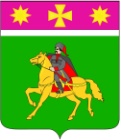 АДМИНИСТРАЦИЯПОЛТАВСКОГО СЕЛЬСКОГО ПОСЕЛЕНИЯКРАСНОАРМЕЙСКОГО РАЙОНАП О С Т А Н О В Л Е Н И Еот 13.04.2017                                                                                             № 114станица ПолтавскаяОб утверждении Порядка обсуждения с  заинтересованными лицами и утверждение дизайн - проектов благоустройства дворовых территорий многоквартирных домов,  включенных  в муниципальную подпрограмму «Формирование современной городской среды Полтавского сельского поселения» на 2017 год муниципальной программы Полтавского сельского поселения Красноармейского  района  «Развитие  жилищно-коммунального хозяйства»    В соответствии  с   Федеральным  законом    от 6  октября  2003  года                № 131-ФЗ «Об общих принципах организации местного самоуправления в Российской Федерации», Постановлением Правительства Российской Федерации от 10 февраля 2017 № 169 «Об утверждении Правил предоставления и распределения субсидий из федерального бюджета бюджетам субъектов Российской Федерации на поддержку государственных программ субъектов Российской Федерации и муниципальных программ формирования современной городской среды», в целях повышения уровня благоустройства  станицы и создания комфортной и эстетической территории жизнедеятельности населения в рамках реализации муниципальной подпрограммы «Формирование современной городской среды Полтавского сельского поселения» на 2017 год муниципальной программы Полтавского сельского  поселения Красноармейского  района «Развитие жилищно-коммунального хозяйства» администрация Полтавского сельского поселения постановляет:1.Утвердить порядок обсуждения с заинтересованными лицами и утверждения дизайн - проектов благоустройства дворовых территорий многоквартирных домов, включенных в муниципальную подпрограмму «Формирование современной городской среды Полтавского сельского поселения» на 2017 год муниципальной программы Полтавского сельского  поселения Красноармейского  района «Развитие жилищно-коммунального хозяйства» (приложение № 1). 2. Создать комиссию по проведению обсуждения с заинтересованными лицами и утверждению дизайн - проектов благоустройства дворовых территорий многоквартирных домов Полтавского сельского поселения Красноармейского  района  и утвердить ее персональный состав  (приложение № 2).3. Утвердить Положение о комиссии по проведению обсуждения 
с заинтересованными лицами и утверждению дизайн - проектов благоустройства дворовых территорий многоквартирных домов Полтавского сельского поселения Красноармейского  района (приложением №3).4.Уполномочить отдел ЖКХ и благоустройства  администрации Полтавского сельского поселения( Гористов) на прием заявок на участие в обсуждении дизайн-проектов дворовых территорий многоквартирных домов Полтавского сельского  поселения Красноармейского  района.5. Общему отделу администрации Полтавского сельского поселения Красноармейского района (Кузнецова)  разместить на официальном сайте администрации Полтавского сельского поселения Красноармейского  района в информационно- коммуникационной сети «Интернет».6.Контроль за выполнением настоящего постановления возложить на заместителя главы Полтавского сельского  поселения Красноармейского района  А. В. Леонова.7. Постановление вступает в силу со дня его обнародования.Глава Полтавского сельского поселенияКрасноармейского района                                                             В.А. Побожий                                                                              ПРИЛОЖЕНИЕ №1                                                                     УТВЕРЖДЕН                                                                    постановлением администрации                                                                 Полтавского сельского  поселения                                                                Красноармейского  района                от 13.04.2017 № 114ПОРЯДОКобсуждения с заинтересованными лицами и утверждения                           дизайн-проектов благоустройства дворовых территорий многоквартирных домов, включенных в муниципальную программу «Формирование современной городской среды Полтавского сельского поселения» на 2017 год муниципальной программы Полтавского сельского  поселения Красноармейского  района «Развитие жилищно-коммунального  хозяйства» 1. Настоящий Порядок, разработанный в целях реализации муниципальной программы «Формирование современной городской среды Полтавского сельского поселения» на 2017 год муниципальной программы Полтавского сельского  поселения Красноармейского  района «Развитие жилищно-коммунального  хозяйства» (далее- Программа), определяет условия и критерии внесения изменений в дизайн-проект дворовых территорий многоквартирных домов, включенный в перечень, сформированный для участия в программе,  для формирования окончательного вида благоустройства территорий многоквартирных домов.2. Основные понятия, используемые в настоящем Порядке: 1) организатор обсуждения с заинтересованными лицами и утверждение дизайн-проектов благоустройства дворовых территорий многоквартирных домов – отдел жилищно-коммунального хозяйства и благоустройства администрации Полтавского сельского  поселения Красноармейского района, который отвечает за организацию обсуждения с заинтересованными лицами и утверждения дизайн-проектов благоустройства дворовых территорий (далее по тексту - организатор отбора);2) благоустройство дворовых территорий - комплекс мероприятий, направленных на улучшение санитарного, экологического и эстетического состояния дворовой территории; 3) заявка - заявка на участие в обсуждении с заинтересованными лицами дизайн-проектов дворовых территорий многоквартирных домов Полтавского сельского  поселения Красноармейского района по форме, указанной в приложении № 1 к настоящему Порядку;4) участник обсуждения - физическое или юридическое лицо, уполномоченное общим собранием собственников помещений в многоквартирном доме на участие в обсуждении дворовых территорий многоквартирных домов (далее – собственники помещений в многоквартирном доме).3. Для участия в обсуждении с заинтересованными лицами дизайн-проектов благоустройства дворовых территорий многоквартирных домов участники отбора должны выполнить следующие условия:  1) собственниками помещений в многоквартирном доме определено заинтересованное лицо либо состав заинтересованных лиц  из числа собственников помещений для участия в обсуждении с заинтересованными лицами дизайн-проектов дворовых территорий многоквартирных домов; 2) внесены изменения в дизайн-проект с учетом технической возможности и без изменения проектно-сметной документации ( при наличии изменений); 3) разработанный дизайн- проект, отвечающий требованиям настоящего Порядка.4. Организатор отбора готовит сообщение о проведении обсуждения с заинтересованными лицами дизайн-проектов дворовых территорий многоквартирных домов Полтавского сельского поселения Красноармейского района, которое подлежит  размещению на официальном сайте администрации Полтавского сельского поселения Красноармейского  района www.potavadm.ru и опубликованию в районной газете «Голос праывды». 5. Заявка на участие в обсуждении с заинтересованными лицами дизайн-проектов дворовых территорий многоквартирных домов Полтавского сельского поселения Красноармейского района  подается участником отбора организатору отбора в письменной форме в срок, установленный в сообщении  организатора отбора. Заявка  должна содержать текстовое и визуальное описание предполагаемого проекта, перечня (в том числе в виде соответствующих  визуализированных изображений) элементов благоустройства, предлагаемых к размещению на соответствующей дворовой территории, условие о проведении  мероприятий по благоустройству дворовых и общественных  территорий с учетом необходимости обеспечения физической, пространственной и информационной доступности зданий, сооружений, дворовых и общественных территорий для инвалидов и других маломобильных  групп населения.Заявка регистрируется специалистом общего отдела, который делает отметку на заявке о получении такой заявки с указанием даты ее получения.Срок подачи заявок должен составлять не менее 14 календарных дней         со дня  опубликования  информации в районной газете «Голос правды»  и размещения информации на сайте организатора обсуждения с заинтересованными лицами дизайн-проектов дворовых территорий многоквартирных домов Полтавского сельского поселения Красноармейского района ( www.poltavadm.ru). В случае внесения изменений в настоящий порядок после официального опубликования срок подачи заявок должен быть увеличен не менее чем на 7 дней. Все листы заявки и прилагаемые документы на участие в обсуждении с заинтересованными лицами дизайн-проектов дворовых территорий многоквартирных домов Полтавского сельского поселения Красноармейского района должны быть прошиты и пронумерованы. Заявка должна быть скреплена печатью участника обсуждения (для юридических лиц) и подписана участником обсуждения. Дизайн – проект может выполнен самостоятельно заинтересованными лицами («от руки» или с использованием компьютерной техники), а также с привлечением специализированной организации.6. К заявке прилагаются следующие документы: 1) дизайн-проект с внесенными изменениями с учетом технической возможности и без изменения проектно-сметной документации (при наличии);2) разработанный дизайн - проект, отвечающий требованиям настоящего Порядка.7. Комиссия рассматривает заявки на участие в обсуждении с заинтересованными лицами дизайн-проектов дворовых территорий многоквартирных домов Полтавского сельского поселения Красноармейского района  в соответствии с требованиями, установленным настоящим порядком, о чем составляется протокол заседания комиссии (далее - протокол), в котором в обязательном порядке оцениваются заявки всех участников, с указанием изменений и другой информации. 8.Протокол подписывается всеми членами комиссии, присутствовавшими на заседании, подлежит опубликованию в газете «Голос правды»  и размещению на официальном сайте администрации Полтавского сельского поселения Красноармейского  района. 9. В случае если по окончании срока подачи заявок на участие в обсуждении с заинтересованными лицами дизайн-проектов дворовых территорий многоквартирных домов Полтавского сельского поселения Красноармейского  района  подана только одна заявка на участие в обсуждении, комиссия признает отбор несостоявшимся и рассматривает указанную заявку. Если заявка соответствует требованиям и условиям настоящего порядка, работы, указанные в проектно-сметной документации, будут выполняться в соответствии с внесенными изменениями в дизайн-проект. 10. В случае признания обсуждения несостоявшимися работы будут выполнять по ранее согласованному дизайн-проекту. Глава Полтавского сельского поселенияКрасноармейского района                                                          В. А. Побожий					                    ПРИЛОЖЕНИЕ № 1 к Порядку проведения  обсуждениязаинтересованными лицами и                                                                        утверждение дизайн-проекта                                                                         благоустройства дворовых                                                                   Полтавского сельского                                                                   поселения Красноармейского                                                                   района                                                    Главе Полтавского сельского поселения                                                    ____________________________                                                                                                 от _____________________________( указывается  Ф.И.О. уполномоченного лица)__________________________________________                                                      _________________________________,          проживающего по адресу: __________  ______________________________________________________________________номер контактного тел._______________ЗАЯВКАна участие в обсуждении с заинтересованными лицами и утверждение   дизайн-проектов благоустройства дворовых территорий многоквартирных домов, включенных в муниципальную программу «Формирование современной городской среды Полтавского сельского поселения»  на 2017 год Изучив Порядок проведения обсуждения с заинтересованными лицами дизайн-проектов  дворовых территорий многоквартирных домов Полтавского сельского поселения Красноармейского района, ________________________                                       (наименование участника отбора) ___________________________________________________________________________в лице______________________________________________________                                      (наименование должности и Ф.И.О., подписавшего заявку) изъявляет желание участвовать в обсуждении дизайн-проекта. К настоящей заявке прилагаются документы на ____ л., в 1 экз. Уполномоченное лицо/Должность ( для юридического лица)____________________________(_____________)_                                        (подпись, фамилия, имя, отчество подписавшего ПРИЛОЖЕНИЕ  №2УТВЕРЖДЕНпостановлением администрации Полтавского сельского поселения   Красноармейского  района                                                                        от 13.04.2017 № 114______СОСТАВкомиссии по обсуждению с заинтересованными лицами и утверждению  дизайн-проектов благоустройства дворовых территорий многоквартирных домов, включенных в муниципальную программу «Формирование современной городской среды Полтавского сельского поселения» на 2017 год Петина                           - председатель Совета ветеранов Полтавского Галина Ивановна        сельского поселения Красноармейского района                                     ( по согласованию);Бойченко                       - корреспондент районной газеты « Голос правды»Евгений Геннадьевич    (по согласованию);Сычева Людмила        - председатель Женсовета Полтавского сельского Леонидовна                    поселения (по согласованию);Поляков Николай       - почетный житель станицы ПолтавскойМихайлович                   (по согласованию);  Коптилова                 -  депутат  Совета Полтавского сельскогоСветлана Васильевна  поселения Красноармейского районаГлава Полтавского сельского поселенияКрасноармейского  района                                                       В. А. Побожий                                       ПРИЛОЖЕНИЕ № 3                              УТВЕРЖДЕНО                                                        постановлением администрации    Полтавского сельского поселения    Красноармейского района                                                                           от 13.04.2017 № 114ПОЛОЖЕНИЕо комиссии по обсуждению с заинтересованными лицами и утверждению дизайн-проектов благоустройства дворовых территорий многоквартирных домов, включенных в муниципальную подпрограмму «Формирование современной городской среды Полтавского сельского поселения» на 2017 год1.1. Комиссия по обсуждению с заинтересованными лицами и утверждению дизайн-проектов благоустройства дворовых территорий, включенных в муниципальную подпрограмму «Формирование современной городской среды Полтавского сельского поселения» на 2017 год, муниципальной программы Полтавского сельского поселения Красноармейского района  «Развитие жилищно-коммунального хозяйства» (далее - комиссия) создается в целях согласования дизайн-проектов благоустройства дворовых территорий, включенных в подпрограмму «Формирование современной городской среды  Полтавского сельского поселения» на 2017 год. 1.2. Комиссия осуществляет свою деятельность в соответствии с настоящим Положением. 1.3. Руководство комиссией осуществляет председатель, а в его отсутствие заместитель председателя. 1.4. Комиссия правомочна, если на заседании присутствует более 50 процентов общего числа ее членов. Каждый член комиссии имеет 1 голос. 1.5. Решения комиссии принимаются простым большинством голосов членов Комиссии, принявших участие в ее заседании. При равенстве голосов голос председателя Комиссии является решающим. 1.6. Комиссия в соответствии с критериями, определенными Порядком обсуждения с заинтересованными лицами и утверждение                           дизайн-проектов благоустройства дворовых территорий, включенных в муниципальную подпрограмму «Формирование современной городской среды Полтавского сельского поселения»  на 2017 год муниципальной программы Полтавского сельского поселения Красноармейского района «Развитие жилищно-коммунального  хозяйства» осуществляет оценку представленных на рассмотрение заявок. 1.7. Решения комиссии в день их принятия оформляются протоколом, который подписывают члены комиссии, принявшие участие в заседании. Не допускается заполнение протокола карандашом и внесение в него исправлений. Протокол заседания ведет секретарь комиссии. Указанный протокол составляется в 2 экземплярах, один из которых остается в комиссии. 1.8. Протокол оценки подписывается всеми членами комиссии, присутствовавшими на заседании и подлежит размещению на официальном сайте администрации Полтавского сельского поселения Красноармейского района в течение трех рабочих дней с момента его подписания. ГлаваПолтавского сельского поселенияКрасноармейский район                                                             В. А. ПобожийПобожийВладимир Анатольевич- глава Полтавского сельского поселения Красноармейского района, председатель комиссии;ЛеоновАндрей Викторович- заместитель главы Полтавского сельского поселения Красноармейского района, заместитель председателя комиссии;ЖариковаОксана Анатольевна- специалист администрации Полтавского сельского  поселения Красноармейского  района, секретарь комиссии;Члены комиссии:Члены комиссии:ГористовВячеслав Александрович-начальник отдела  ЖКХ и благоустройства  администрации Полтавского сельского  поселения Красноармейского  района;КулешоваЮлия ВикторовнаБыковаТатьяна Геннадьевна- юрисконсульт администрации Полтавскогосельского поселения Красноармейского района;-начальник отдела по доходам и управлению муниципальным  имуществом администрации Полтавского сельского поселения Красноармейского района;ЧетвериковаВиктория Викторовна- начальник управления архитектуры и градостроительства администрации муниципального образования Красноармейский район ( по согласованию);КолесьянкинДмитрий АлександровичРадченкоГалина Анатольевна            - депутат Полтавского сельского поселения Красноармейского района;- депутат Полтавского сельского поселения Красноармейского района;